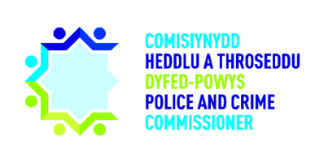 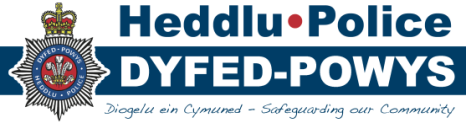 2. Cofnodion Stephen Lawrence Ystyriwyd bod cofnodion y cyfarfod blaenorol a gynhaliwyd ar 3 Medi yn adlewyrchiad gwir a chywir o’r drafodaeth. Mewn perthynas â PB 2376, cafwyd trafodaeth ynghylch sut y mae HDP yn adolygu’r defnydd o gamerâu corff, gyda’r CHTh a’r DBG yn dweud y byddai cyflwyniad i’r BP gan gynrychiolwyr HDP sy’n gyfrifol am fonitro’r camerâu yn fuddiol. Cam Gweithredu: SCHTh i gynnwys diweddariad gan y tîm Camerâu Corff a sut mae defnydd swyddogion o’r camerâu’n cael ei fonitro ac effaith camerâu ar ymchwiliadau’r heddlu yn ei Blaenraglen Waith ar gyfer cyfraniadau’r Bwrdd Plismona.  3. Diweddariad y Prif GwnstablDiweddariadau Gweithredol Diweddarodd y DBG y Bwrdd ynghylch nifer o ddiweddariadau gweithredol, gan gynnwys gweithgarwch gan y grŵp Gwrthryfel Difodiant yn Valero, Penfro, marwolaeth gweithiwr brys yn Sir Benfro, ac ymosodiad ar ddyn y tu allan i glwb nos yn Llanelli.Diweddariadau Sefydliadol Nodwyd bod un swyddog heddlu ac un SCHTh wedi’u gwahardd o’r gwaith ar hyn o bryd. Dywedodd y DBG bod Arolygiaeth Heddluoedd a Gwasanaethau Tân ac Achub Ei Mawrhydi (AHGTAEM) wedi cynnal cyfarfod Cymru Gyfan yr wythnos flaenorol lle y nodwyd y byddai Effeithiolrwydd, Effeithlonrwydd a Chyfreithlondeb yr Heddlu’n fwy seiliedig ar risg yn y dyfodol. Nodwyd bod ôl-groniadau digidol ar draws yr heddlu ar hyn o bryd sy’n cael eu monitro. Byddant yn cael eu trafod yn y cyfarfod galw ar 4 Hydref. Hefyd, dysgodd y Bwrdd y byddai Pennaeth newydd yr Uned Cyswllt Heddlu, Paul Morris, yn cychwyn ei swydd ar 1 Tachwedd. Roedd gwaith yn mynd rhagddo o fewn yr Heddlu mewn perthynas ag ailstrwythuro’r trefniadau Llywodraethu a Pherfformiad a fyddai’n cynnwys penderfyniadau ar lenwi swydd wreiddiol Paul. Byddai’r strwythur yn cyflwyno arbediad effeithlonrwydd posibl o 1 rôl a fyddai’n fyw o fis Tachwedd.  Byddai achos busnes llawn ar gyfer y prosiect gweithio ystwyth yn barod ar 31 Hydref. Roedd hyn yn cynnwys golwg ar yr adnoddau yr oedd eu hangen ar gyfer mynd â’r gwaith ymlaen, gyda mynegiant o ddiddordeb i’w gyhoeddi ar gyfer swyddogion a staff. Bydd cyfweliadau ar gyfer y swydd Pennaeth Gwasanaethau Pobl yn cael eu cynnal ar y 15fed a’r 17eg o Hydref. Byddai pennaeth y tîm Cyfathrebu Corfforaethol yn ôl yn yr Heddlu ar y 30ain o Fedi ac yn gweithio gyda Chymdeithas Prif Swyddogion yr Heddlu er mwyn arwain ar farchnata a chyfathrebu strategol.  4. Diweddariad CHThLleolDiweddarodd y CHTh y Bwrdd ynglŷn â’i ddigwyddiadau ymgysylltu lleol diweddar, gan gynnwys ei bresenoldeb yng nghyfarfod Cyngor Tref Llanelli, a digwyddiad ymgysylltu CHTh ym Marchnad Crymych. Hefyd, rhoddodd y CHTh wybod i’r Bwrdd am ei bresenoldeb mewn digwyddiad #ProsiectEDWARD yn Llyswen, Powys, er mwyn codi ymwybyddiaeth ynghylch gyrru diogel. Cam Gweithredu: CHTh i anfon e-bost at y Prif Arolygydd Jolene Mann a’r Uwch-arolygydd Craig Templeton yn dilyn ei gyfarfod gyda Chyngor Tref Llanelli. CenedlaetholDiweddarodd y CHTh y Bwrdd ynglŷn â’i gadeiryddiaeth o Grŵp Plismona Cymru Gyfan, a dywedodd y byddai’n mynd i gyfarfod ynghylch gadael yr UE ar y 26ain o Fedi gyda Phrif Gwnstabliaid Cymru a chynrychiolwyr o Lywodraeth Cymru.  Holodd y DBG pa un ai a allai diweddariadau gan y CHTh yn y dyfodol gynnwys penawdau cryno o gyfarfodydd, er mwyn rhannu gwybodaeth a nodi’r camau sydd angen i’r heddlu/SCHTh gymryd o ganlyniad i hynny. Cam Gweithredu: Diweddariadau gan y CHTh yn y dyfodol i gynnwys penawdau a chamau gweithredu o gyfarfodydd. 5.  Eitemau Sefydlog RisgHolodd y CHTh am gynlluniau wrth gefn HDP ar gyfer gadael yr UE, a dywedwyd wrtho y byddai’r PG yn derbyn papur briffio yn ddiweddarach yr wythnos hon. Cam Gweithredu: HDP i rannu adroddiad ar gynlluniau wrth gefn ar gyfer gadael yr UE gan y Prif Arolygydd Steve Lee â’r CHTh.ADCychwynnodd SC drwy ddweud bod penderfyniad wedi’i wneud gyda’r PS y byddai’r diweddariad AD yn cynnwys yr un set data a roddir i’r Bwrdd Pobl (HDP). Byddai’r data hwn yn rhoi sail dystiolaeth ar gyfer gweithgarwch y Bwrdd Pobl. Adolygodd SC gynrychiolaeth rhyw ar draws pob rheng heddlu, a nodwyd gwahaniaeth mewn lefelau Rhingyll ac Arolygydd. Fodd bynnag, nodwyd bod sawl dynes wedi’i dyrchafu i reng Prif Arolygydd yn ddiweddar, gan achosi diffyg cynrychiolaeth fenywaidd ar lefel Arolygydd. Dywedodd SC bod gwaith yn mynd ragddo er mwyn deall yr hyn sy’n rhwystro menywod rhag datblygu o lefel Cwnstabl Heddlu i Ringyll. Nodwyd bod benywod, ar y cyfan, yn derbyn graddau uwch na dynion mewn arholiadau Rhingyll, fodd bynnag, roedd llai o fenywod yn gwneud cais i sefyll yr arholiad. Dywedodd y DBG bod Cwnstabliaid Heddlu’n medru gwneud cais i sefyll yr arholiad Rhingyll ar hyn o bryd, fodd bynnag, byddai angen caniatâd y rheolwr llinell yn y dyfodol cyn sefyll yr arholiad. Pwysleisiodd y CHTh bwysigrwydd sicrhau cynrychiolaeth fenywaidd gyson ar lefel Rhingyll er mwyn sicrhau cynrychiolaeth ar rengoedd uwch yn y dyfodol.Symudodd y drafodaeth ymlaen at gynllunio’r gweithlu. Dywedodd SC bod swyddogion a oedd yn cydweithio heb eu cyfrif fel rhan o weithlu’r Heddlu o’r blaen, fodd bynnag, erbyn hyn, maent yn cael eu cynnwys yn ffigwr yr heddlu. Nodwyd bod rhai rhengoedd yn cynnwys swyddi nad oedd yn swyddi sydd wedi’u sefydlu. Yn hytrach, roedd yr unigolion yn gweithio ar brosiectau penodol. Pwysleisiodd y DBG y byddai’r wyth swydd sydd heb eu sefydlu ar hyn o bryd naill ai'n cael eu gwneud yn swyddi wedi’u sefydlu erbyn Ionawr 2020, neu fe fyddai’r unigolion sy’n dal y swyddi’n cwblhau eu prosiectau.  Mynegodd y CHTh bryderon ynghylch niferoedd swyddogion, sef 1090 ym mis Medi 2019 o’i gymharu â 1160 ym mis Medi 2018. Sicrhaodd y DBG y CHTh nad oedd nifer y swyddogion ar lefel argyfyngus, ac y byddai ychwanegu trosglwyddedigion i ardaloedd megis Gogledd Powys, sydd wedi colli swyddogion, yn cynorthwyo â galw. Roedd y CHTh yn poeni y bu amrywiadau yn nifer y swyddogion dros y flwyddyn ddiwethaf, yn enwedig gan nad yw swyddogion newydd wedi gwrthbwyso nifer y swyddogion sy’n gadael yr Heddlu drwy ymddeoliad neu unigolion yn chwilio am gyfleoedd rhywle arall. Holodd y CHTh lle’r oedd y tanwariant gan nad oes byth digon o swyddogion. Arweiniodd hyn at drafodaeth gyda’r CC ynghylch sut y mae’r gyllideb ar gyfer cyflogau’r heddlu’n cael ei osod drwy adolygu’r nifer y disgwylir iddynt adael neu ymddeol yn erbyn y nifer posibl o swyddogion fydd yn cael eu derbyn.   Cam Gweithredu: AD i sicrhau y darperir nifer y swyddogion a ragfynegir ar gyfer 2019/20 fel rhan o’r diweddariad BP nesaf.Cafwyd trafodaeth fer ynghylch swyddi a chyfleoedd eraill ar draws yr Heddlu, a ffyrdd newydd posibl o lenwi rolau, gan gynnwys uwchsgilio staff cyfredol fel eu bod nhw’n medru llenwi swyddi lefel uwch.Dywedodd y DBG y byddai papur yn cael ei roi i’r Bwrdd Plismona yn dilyn diwrnod galw’r Heddlu ar 4 Hydref er mwyn amlinellu’r cynigion ar gyfer y dyfodol. Sefyllfa Ariannol – AwstDywedodd y CC y bu rhai costau sylweddol ar gyfer recriwtio a ffioedd cyfreithiol. Cafwyd trafodaeth fer ynghylch costau cyfalaf a godwyd gan ffioedd ystadau SCHTh oherwydd sefyllfa newidiol adeiladau a drefnwyd ar draws yr ardal heddlu. 6. Ffocws: Cytundeb System Rheoli Cofnodion Cafwyd trafodaeth ynghylch y Cytundeb System Rheoli Cofnodion, gyda'r CC yn sôn am bryder a godwyd gan y Ditectif Brif Uwch-arolygydd Steve Cockwell yn ystod Grŵp Aur Cam-drin Domestig ynglŷn â pha un ai a oedd y system Gwasanaeth Cenedlaethol Rheoli Troseddwyr a ddefnyddir gan adrannau eraill yn yr Heddlu er mwyn cynorthwyo â chynlluniau Rheoli Troseddwyr ac achosion Cam-drin Domestig wedi’u hystyried yn llawn yn y tendr System Rheoli Cofnodion. Cam Gweithredu: HDP i adolygu’r tendr System Rheoli Cofnodion er mwyn sefydlu pa un ai a oedd y defnydd o’r Gwasanaeth Cenedlaethol Rheoli Troseddwyr wedi ei ystyried.  Hysbysodd y DBG y Bwrdd y bydd y broses dendro’n arwain at ddiwrnod arddangos ar y 1af a’r 2il o Hydref, gyda thrafodaethau i ddilyn ar y 10fed a’r 11eg o Hydref. Nodwyd mai dim ond un cyflenwr sy’n rhan o’r broses ar hyn o bryd, a bod craffu uwch wedi ei osod ar y prosiect er mwyn sicrhau gwerth am arian. Clywodd y Bwrdd y byddai adroddiad argymhelliad yn cael ei roi i’r Bwrdd Plismona ym mis Rhagfyr.  Trosi ôl-gofnodion Brecsit Y ddogfen i’w chyflwyno i’r Bwrdd Plismona yn y cyfarfod nesaf ym mis Hydref yn dilyn trafodaeth CHTh gyda Phrif Gwnstabliaid a chynrychiolwyr Llywodraeth Cymru ar y 26ain o Fedi. Tendr Cynllun Dargyfeirio TroseddwyrDywedodd IC bod y broses Cynllun Dargyfeirio wedi cychwyn ym mis Mai 2019. Cynhaliwyd proses gyfweld gyda dau o’r tri ymgeisydd ar gyfer y tendr, gyda chytundeb dwy flynedd yn cael ei roi i’r ymgeisydd llwyddiannus, Gwalia, sy’n darparu’r cynllun peilot cyfredol. Nodwyd y byddai HDP yn cychwyn y cynllun ar y 1af o Dachwedd, a bod y CHTh wedi llofnodi penderfyniad sy’n cefnogi hyn o’r blaen. Dywedodd IC bod ymarfer mapio proses wedi’i gynnal ym mis Mai 2019 er mwyn symleiddio’r broses, a bod digwyddiad arddangos wedi’i gynnal gydag adran TGCh HDP yn ystod yr wythnos yn cychwyn yr 16eg o Fedi. Nodwyd y byddai’r cynllun yn galluogi rhingylliaid dalfa i ddiweddaru darparwyr gwasanaeth â manylion trosedd drwy lenwi e-ffurflen. Holodd y CHTh pa un ai a oedd cyfathrebu mewnol mewn perthynas â’r cynllun wedi’i wneud, a chafodd wybod bod fideo byr yn cael ei rannu ymysg staff sy’n amlinellu’r arferion a’r polisi newydd. Dywedodd AP bod y tîm Cyfathrebu Corfforaethol wedi gofyn am Strategaeth Gyfathrebu drwy’r PS cyn lansio’r cynllun ym mis Tachwedd. Dylai hyn roi trefniadau mewnol ac allanol, gan gynnwys asiantaethau partner a’r cyfryngau.   Gofynnodd y CHTh am fanylion pellach ynglŷn â gweithredu’r cynllun o ddydd i ddydd. Nodwyd bod y darparwr yn derbyn e-ffurflen awtomataidd pan mae unigolyn yn cyflawni trosedd, a bydd y darparwr gwasanaeth yn cysylltu â’r troseddwr er mwyn cynnig cymorth. Dywedodd AP y byddai SCHTh a HDP yn cael gweld yr holl wybodaeth ar y system rheoli achosion, ac y byddai cynrychiolwyr SCHTh yn cwrdd â’r darparwr gwasanaeth yn rheolaidd er mwyn trafod rheoli’r cytundeb. Argymhellodd y CHTh ymagwedd gadarn tuag at adolygu gwaith y darparwr gwasanaeth er mwyn sicrhau bod y gwasanaeth gorau’n cael ei roi i droseddwyr. Holodd y CHTh am bolisi’r darparwr pan mae troseddwyr yn torri telerau eu rhyddhau drwy golli apwyntiadau gyda’r darparwr gwasanaeth. Nodwyd bod y tîm prosiect wedi ystyried y lleoliadau ar gyfer cynnal cyfarfodydd gyda throseddwyr yn drylwyr, fodd bynnag, byddai cyfarfod yn cael ei gynnal gyda’r darparwr gwasanaeth yn ystod yr wythnos yn cychwyn 30 Medi er mwyn trafod ymhellach. Nodwyd bod Fframwaith Perfformiad wedi ei greu ar gyfer y cynllun gan Claire Sedgwick (HDP) ac y byddai’n cael ei gynnal am dair blynedd er mwyn gwerthuso’r gwasanaeth, gydag asesiadau blynyddol.Nodwyd mai nod y cynllun oedd lleihau aildroseddu, fodd bynnag, pwysleisiodd y CHTh bod cipio’r data hwn yn hollbwysig er mwyn ategu gwaith galw i fesur gostyngiad mewn galw ar yr heddlu. Dywedodd IC y byddai’n cyflwyno ei waith ar y Cynllun Dargyfeirio Troseddwyr yng nghyfarfod y Bwrdd Dalfeydd a Chyfiawnder Troseddol Strategol (HDP) ym mis Hydref, gyda’r nod o greu grŵp gorchwyl a gorffen er mwyn datblygu elfennau gwahanol o’r gwaith. Dywedodd y DBG y byddai’n fuddiol rhoi diweddariad ar y cynllun i’r Bwrdd Perfformiad a Chanlyniadau ar ôl i’r cynllun fod yn weithredol am ychydig fisoedd.   Cam Gweithredu: Rhoi diweddariad ynghylch y Cynllun Dargyfeirio Troseddwyr i’r Bwrdd Perfformiad a Chanlyniadau ym mis Ionawr 2020.Nodwyd bod diffyg bychan o tua £35,000 o fewn y Gyllideb Gomisiynu (SCHTh) ar gyfer 2020/21 er mwyn sicrhau y cyflenwir y Cynllun Dargyfeirio. Er bod hyn yn cael ei ystyried yn drechadwy, byddai angen ei ystyried fel rhan o’r trafodaethau praesept ehangach ar gyfer 2020-21.Cyllid Canolfannau Cyfeirio Ymosodiadau Rhyw (SARC)Dywedodd y CC bod SARC wedi’i gytuno fel model gweithredol mewn cyfarfod blaenorol o’r Bwrdd Plismona. Nodwyd bod y gwasanaeth iechyd a’r heddlu wedi cytuno i rannu’r gost yn gyfartal ar gyfer y prosiect, fodd bynnag, roedd trafodaethau’n parhau ynghylch sut y byddai’r gost yn cael ei rhannu rhwng Heddlu De Cymru, Heddlu Gwent a HDP. Dywedodd y CC bod Heddlu De Cymru’n mynnu y dylid rhannu’r gost yn gyfartal gan eu bod yn ymwneud ag isadeiledd, fodd bynnag, roedd HDP yn anghytuno gan fod llawer o’r costau’n ymwneud â darpariaeth gwasanaeth gweithredol. Dywedodd y CC bod costau’r prosiect o safbwynt HDP tua £140,000-£170,000 ar gyfer Cam 1 y prosiect. Fodd bynnag, roedd y model gweithredol a oedd yn cyd-fynd â hyn yn cynnwys dileu safleoedd acíwt Caerfyrddin a’r Drenewydd. Roedd y CC a’r PSC yn cadw golwg manwl ar y prosiect hwn, ynghyd â’r Ditectif Uwch-arolygydd Griffiths, er mwyn sicrhau bod preswylwyr Dyfed-Powys yn derbyn y gwasanaeth mwyaf priodol. Byddai diweddariadau yn y dyfodol ar gael wrth i’r prosiect rhanbarthol ddatblygu drwy gamau nesaf Cam 1.  Ch) Adolygiad Craffu Dwys SCHTh o Gyswllt Cyntaf y Cyhoedd â Heddlu Dyfed-PowysNodwyd y byddai’r papur ar gyfer adolygiad craffu dwys SCHTh yn cael ei gyflwyno i’r Bwrdd Plismona ym mis Hydref. Diweddariad ar werthusiadau swydd ar gyfer cyfarwyddwyr cynorthwyol  Nodwyd bod gwaith yn mynd rhagddo o ran gwerthuso swyddi cyfarwyddwyr cynorthwyol. Llythyr ynghylch lladradau yn ardal HDPCyflwynodd y CHTh lythyr a anfonwyd ato gan Undeb Cenedlaethol yr Amaethwyr yn mynegi pryderon ynghylch lladradau beiciau cwad ym Mhowys yn arbennig. Cyfeiriodd y CHTh at ddiweddariad gan yr Arolygydd Chris Neve (HDP) yng nghyfarfod y Bwrdd Plismona ar 3 Medi yn nodi bod dros 70 o feiciau cwad wedi’u dwyn yn ystod 63 trosedd yn ystod y 6 mis diwethaf, a nododd fod y rhif hwn yn gyson uchel. Dywedodd y CHTh bod diweddariad yr Arolygydd Neve wedi rhoi tawelwch meddwl ynghylch gweithgarwch HDP mewn perthynas â lladradau beiciau cwad. Ymwelodd y CHTh â gorsaf heddlu Aberhonddu hefyd yn ystod yr wythnos flaenorol, a thrafododd fanteision annog perchnogion i osod olrheinwyr ar feiciau cwad, gan ei wneud yn haws i HDP eu holrhain yn dilyn lladrad. Rhoddodd IC ddiweddariad manwl ynghylch gwaith ym Mhowys, gan gynnwys y ffaith bod Stuart Bell yn trefnu cyfarfodydd rhwng HDP a heddluoedd eraill Cymru er mwyn cydlynu ymateb Cymru gyfan tuag at y cynnydd yn nifer y lladradau beiciau cwad. Roedd y CHTh yn fodlon â’r diweddariad cynhwysfawr a roddwyd, a oedd yn dangos bod gwaith rhagweithiol yn cael ei gynnal yn yr ardal hon.  Cam Gweithredu: SCHTh i gydlynu ymateb gyda HDP i lythyr Undeb Cenedlaethol yr Amaethwyr sy’n mynegi pryderon ynghylch lladradau beiciau cwad.  Mynegodd y CHTh bryderon ynghylch y polisi ar gyfer codi tâl ar berchnogion beiciau cwad sydd â’u cerbydau’n cael eu hadennill. Teimlai’r CHTh ei fod yn amhriodol codi tâl ar ddioddefwyr trosedd am gadw cerbydau pan mae HDP yn adennill beiciau cwad.   Cam Gweithredu: Swyddog Staff i sefydlu polisi HDP, y polisi lleol a’r polisi cenedlaethol ar gyfer codi tâl ar ddioddefwyr lladradau beiciau cwad am adennill a chadw cerbydau.  Adroddiad Sbotolau AHEM ar GydweithioNodwyd bod ymateb Cymru gyfan yn cael ei gydlynu ar gyfer AHGTAEM ar draws y pedwar heddlu yng Nghymru.  Y Cyd-uned Arfau Saethu a’r cyfleuster hyfforddiant arfau saethu newydd Nodwyd y byddai Prif Swyddogion Cyllid ar draws y pedwar heddlu yng Nghymru yn mynd i gyfarfod cyllid Cyd-uned Arfau Saethu yr wythnos nesaf, a chyfarfod cyffredinol Cyd-uned Arfau Saethu ar 7 Hydref. Mynegodd y CHTh a’r DBG bryderon ynghylch y Cyd-uned Arfau Saethu, na fydd yn barod tan 31 Rhagfyr 2019. Mynegodd y CHTh bryderon ynglŷn â’r amserlenni ar gyfer penderfyniadau ynghylch model ariannu’r Cyd-uned Arfau Saethu hefyd wrth i ddyddiad etholiadau CHTh Mai 2020 agosáu.  Aelodau:Dafydd Llywelyn, Comisiynydd yr Heddlu a Throseddu (CHTh)Hefyd yn Bresennol:Y Dirprwy Brif Gwnstabl Claire Parmenter, HDP (CP)Y Cyfarwyddwr Cyllid Edwin Harries, HDP (EH)Y Cyfarwyddwr Comisiynu Alison Perry, SCHTh (AP)Steve Cadenne, Cyfarwyddwr Cynorthwyol AD, HDP (SC)Anna Bowden, Swyddog Cymorth Comisiynu, SCHTh (AB)Y Rhingyll Andrew Williams, Swyddog Staff (AW)Mair Harries, Swyddog Cymorth Gweithredol (MH)Yr Uwch-arolygydd Ifan Charles, HDP (IC)Ymddiheuriadau:Y Prif Gwnstabl Mark Collins (PG)Y Prif Gwnstabl Cynorthwyol Dros Dro Vicky Evans, HDP (PGC/DD)Carys Morgans, Pennaeth Staff, SCHTh (PS)Beverley Peatling, Prif Swyddog Ariannol, SCHTh (PSA)CRYNODEB O’R CAMAU GWEITHREDU O GYFARFOD 03/09/2019CRYNODEB O’R CAMAU GWEITHREDU O GYFARFOD 03/09/2019CRYNODEB O’R CAMAU GWEITHREDU O GYFARFOD 03/09/2019Rhif y Cam GweithreduCrynodeb o’r Cam GweithreduI’w symud yn ei flaen ganPB 2373Y Swyddog Staff i roi ystadegau lladradau beiciau cwad i’r CHTh erbyn cyfarfod nesaf y BP.CwblhawydPB 2374Trafod cyllid ar gyfer y swydd Swyddog Diogelu Rhag Twyll y tu allan i’r Bwrdd Plismona. Yn ParhauPB 2375SD i roi ystadegau atal mewn perthynas ag achosion twyll i’r CHTh. Yn ParhauPB 2376AE i roi gwybodaeth i’r CHTh mewn perthynas â nifer yr achosion Cam-drin Domestig lle y defnyddir ffilmiau camera corff. Wedi Ei GansloPB 2377AE i roi ffigurau i’r CHTh sy’n dangos cynnydd o ran troseddau yr adroddwyd amdanynt mewn perthynas â gweithredu’r ddesg fregusrwydd. Wedi Ei GansloPB 2378Y PG i ymgysylltu â Chyngor Sir Gaerfyrddin er mwyn trafod cyfleoedd ar gyfer cyflwyno Canolfannau Diogelu Amlasiantaeth. CwblhawydPB 2379Y Swyddog Staff i rannu’r llythyr ynghylch Bwrsari Stephen Lawrence o fewn yr heddlu.CwblhawydCRYNODEB O’R CAMAU GWEITHREDU O GYFARFOD 24/09/2019CRYNODEB O’R CAMAU GWEITHREDU O GYFARFOD 24/09/2019CRYNODEB O’R CAMAU GWEITHREDU O GYFARFOD 24/09/2019Rhif y cam gweithreduCrynodeb o’r cam gweithreduI’w symud yn ei flaen ganPB 2380SCHTh i gynnwys diweddariad gan y tîm Camerâu Corff a sut mae defnydd swyddogion o’r camerâu’n cael ei fonitro ac effaith camerâu ar ymchwiliadau’r heddlu yn ei Blaenraglen Waith ar gyfer cyfraniadau’r Bwrdd Plismona.  PS/MHPB 2381CHTh i anfon e-bost at y Prif Arolygydd Jolene Mann a’r Uwch-arolygydd Craig Templeton yn dilyn ei gyfarfod gyda Chyngor Tref Llanelli.CHThPB 2382Diweddariadau gan y CHTh yn y dyfodol i gynnwys penawdau a chamau gweithredu o gyfarfodydd.MHPB 2383HDP i rannu adroddiad ar gynlluniau wrth gefn ar gyfer gadael yr UE gan y Prif Arolygydd Steve Lee â’r CHTh.HDPPB 2384AD i sicrhau y darperir nifer y swyddogion a ragfynegir ar gyfer 2019/20 fel rhan o’r diweddariad BP nesaf.Steve CadennePB 2385HDP i adolygu’r tendr System Rheoli Cofnodion er mwyn sefydlu pa un ai a oedd y defnydd o’r Gwasanaeth Cenedlaethol Rheoli Troseddwyr wedi ei ystyried.  HDPPB 2386Rhoi diweddariad ynghylch y Cynllun Dargyfeirio Troseddwyr i’r Bwrdd Perfformiad a Chanlyniadau ym mis Ionawr 2020.ICPB 2387SCHTh i gydlynu ymateb gyda HDP i lythyr Undeb Cenedlaethol yr Amaethwyr sy’n mynegi pryderon ynghylch lladradau beiciau cwad.  MHPB 2388Swyddog Staff i sefydlu polisi HDP, y polisi lleol a’r polisi cenedlaethol ar gyfer codi tâl ar ddioddefwyr lladradau beiciau cwad am adennill a chadw cerbydau.  Swyddog Staff 